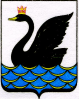 МУНИЦИПАЛЬНОЕ КАЗЕННОЕ УЧРЕЖДЕНИЕМЕЖПОСЕЛЕНЧЕСКАЯ ЦЕНТРАЛИЗОВАННАЯ БИБЛИОТЕЧНАЯ СИСТЕМАЕМАНЖЕЛИНСКИЙ МУНИЦИПАЛЬНЫЙ РАЙОН ЧЕЛЯБИНСКАЯ ОБЛАСТЬПРИКАЗ______________________ № ________Об утверждении Положения об аттестации сотрудников МКУ МЦБС1. Утвердить Положение об аттестации сотрудников муниципального казенного учреждения «Межпоселенческая централизованная библиотечная система».2. Контроль исполнения данного приказа оставляю за собой.Директор МКУ МЦБС							Г.Г. Митрофанова